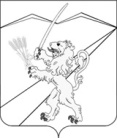 АДМИНИСТРАЦИЯ   ЗАССОВСКОГО   СЕЛЬСКОГО   ПОСЕЛЕНИЯЛАБИНСКОГО   РАЙОНАРАСПОРЯЖЕНИЕот 04.03.2024г.                                                                           №  9-рстаница ЗассовскаяО мерах по наполнению доходной части консолидированногобюджета Краснодарского края в Зассовском сельском поселении Лабинского района в 2024 годуВ целях реализации и исполнения распоряжения губернатора Краснодарского края от 22 февраля 2024 года № 32-р «О мерах по наполнению доходной части консолидированного бюджета Краснодарского края в 2024 году»:1. Утвердить план мероприятий, направленных на увеличение наполняемости доходной части консолидированного бюджета Краснодарского края в Зассовском сельском поселении Лабинского района в 2024 году (прилагается).2. Специалисту 1 категории администрации Зассовского сельского поселения Гелуновой И.В. обеспечить размещение настоящего распоряжения на официальном сайте администрации Зассовского сельского поселения Лабинского района в информационно-телекоммуникационной сети «Интернет».3. Контроль за выполнением настоящего распоряжения оставляю за собой.4. Распоряжение вступает в силу со дня его подписания.Глава администрацииЗассовского сельского поселенияЛабинского района                                                                                 С.В.Суховеев      ПЛАНмероприятий, направленных на увеличение наполняемости доходной части консолидированного бюджета Краснодарского края в Зассовском сельском поселении Лабинского района в 2024 годуСпециалист 1 категории                                                                   И.В. Гелунова№ппНаименование мероприятияСрок проведенияОтветственный за проведение12341Выявление домовладений и сооружений, не перешедших в собственность в установленные сроки (наследование, дарение), объектов, несданных в эксплуатацию, не имеющих кадастровой оценки, выявление самостроя. Содействие в оформлении прав собственности на имущество физических лиц.  В течение годаУправление имущественных отношений (по согласованию),Гелунова И.В.Ярославцева Н.В.2Принятие мер к землепользователям, использующим земельные участки без оформления документов, осуществление контроля за своевременностью оформления прав на используемые земельные участки.В течение годаУправление имущественных отношений (по согласованию),Фалисова И.В.3Проведение проверок по соответствию использования земельных участков  установленным видам разрешенного использования земель, выявление самовольного занятия земельных участков или использования их без оформленных документов, удостоверяющих право на землю, выявление неэффективно использующихся земельных участков. В течение годаУправление имущественных отношений (по согласованию), Гелунова И.В.,Фалисова И.В.4Проведение в пределах установленной компетенции мероприятий, направленных на оказание хозяйствующим субъектам содействия в выполнении ими обязательств по уплате в бюджет неналоговых доходов.В течение годаУправление имущественных отношений (по согласованию), Гелунова И.В..5Обеспечение в пределах установленной компетенции проведения работ по дополнению и уточнению информации о земельных участках и иных объектах движимого и недвижимого имущества и их правообладателях, в отношении которых недостаточно информации для проведения исчисления имущественных налогов в установленном порядке. В течение годаУправление Федеральной налоговой службы по Краснодарскому краю (по согласованию),Гелунова И.В.6Проведение в пределах установленной компетенции мероприятий, направленных на обеспечение и внесения в Единый государственный реестр недвижимости сведений о правообладателях ранее учтенных объектов в порядке, предусмотренном статьей 69.1 Федерального закона от 13 июля 2015 г. № 218-ФЗ « О государственной регистрации недвижимости» (далее - Федеральный закон).В течение годаУправление имущественных отношений (по согласованию) Гелунова И.В.7Проведения в пределах установленной компетенции мероприятий по установлению экономически обоснованных налоговых ставок по местным налогам. Внесение изменений нормативные правовые акты представительных органов местного самоуправления в части установления в части установления в соответствии  с пп. 2 п. 1 ст. 394 Налогового кодекса Российской Федерации. Принятия нормативного правового акта по налогу на имущество физических лиц в соответствии со ст. 406 НК РФ в отношении объектов налогообложения, включенных в перечень, определяемый в соответствии с пунктом 7 статьи 378.2 НК РФ, в отношении объектов налогообложения, предусмотренных абзацем вторым пункта 10 статьи 378.2 НК РФ, а также в отношении объектов налогообложения, кадастровая стоимость которых не превышает 300 млн рублей.В течение годаГелунова И.В.Ярославцева Н.В.8Выявление резервов поступлений в консолидированный бюджет края НДФЛ, случаев несвоевременного перечисления в бюджет НДФЛ, проведение мероприятий, направленных на снижение недоимки по НДФЛ.В течение годаУправление Федеральной налоговой службы по Краснодарскому краю (по согласованию),Ярославцева Н.В.Гелунова И.В..9Проведение мероприятий по привлечению к декларированию физическими лицами доходов от продажи недвижимого имущества, находящегося в собственности менее трех лет, сдачи в аренду имущества. В течение годаУправление Федеральной налоговой службы по Краснодарскому краю (по согласованию),Администрация поселения10Проведение анализа основных показателей финансово-хозяйственной деятельности бюджетообразующих, социально-значимых предприятий и предприятий муниципальной форм собственности в целях снижения задолженности в консолидированный бюджет Краснодарского края и задолженности во внебюджетные фонды.В течение годаЯрославцева Н.В.Гелунова И.В.11Проведения в пределах установленной компетенции мероприятий  по применению повышающих коэффициентов при расчете земельного налога по земельным участком, предназначенным для жилищного строительства (индивидуального жилищного строительства) за период с момента регистрации права собственности на земельный участок до государственной регистрации прав на построенный объект недвижимости, в порядке предусмотренном пунктом 15 статьи 396 НК РФ.В течение года Управление Федеральной налоговой службы по Краснодарскому краю (по согласованию),Управление Росреестра по Краснодарскому краю (по согласованию)Фалисова И.В.,Гелунова И.В.12Проведение в пределах установленной компетенции мероприятий, направленных на  своевременную уплату налогоплательщиками - физическими лицами налога на имущество физических лиц, земельного налога и  транспортного налога (далее – налоги), по состоянию на 1 декабря 2024г.В течение годаУправление Федеральной налоговой службы по Краснодарскому краю,Гелунова И.В.13Проведение в пределах полномочий межведомственных мероприятий, направленных на легализацию налоговой базы, увеличение доходов консолидированного  бюджет Краснодарского края:выявление хозяйствующих субъектов, осуществляющих свою деятельность без регистрации и постановки на учет в налоговом органе;выявление хозяйствующих субъектов, незаконно оказывающих услуги по перевозке пассажиров и грузов на территории края.В течение годаУправление Федеральной налоговой службы по Краснодарскому краю (по согласованию), Администрация поселения14Проведение в пределах установленной компетенции мероприятий, направленных на снижение уровня нелегальной занятости и легализацию трудовых отношений в Краснодарском крае.В течение годаМинистерство труда и социального развития КК (по согласованию),  Гелунова И.В.15Проведение мероприятий, направленных на своевременное внесение (уточнение) актуальных сведений об адресах с использованием информационных технологий и технических средств ФИАС в порядке, установленном законодательство РФ.В течение года Управление Федеральной налоговой службы по Краснодарскому краю (по согласованию), Гелунова И.В.